ΠΡΟΣΚΛΗΣΗ ΓΙΑ ΥΠΟΒΟΛΗ ΠΡΟΣΦΟΡΑΣγια την προμήθεια με τίτλο «υλικά ηλεκτρολογικού για τις ανάγκες του Τμήματος Συντήρησης», (δαπάνης ύψους 2.300,00€ συμπ/νου Φ.Π.Α. 24%)ΑΝΤΙΚΕΙΜΕΝΟ / ΠΡΟΫΠΟΛΟΓΙΣΜΟΣΑντικείμενο της ανάθεσης αποτελεί η άμεση προμήθεια ηλεκτρολογικού υλικού όπως αυτά αναλύονται παρακάτω : Ο συνολικός προϋπολογισμός ανέρχεται στο ποσό των 2.300,00€, συμπ/νου Φ.Π.Α.(1854,84€+445,16€ ΦΠΑ 24%=2.300,00€) και θα βαρύνει τις πιστώσεις του Τακτικού Προϋπολογισμού του Πανεπιστημίου Κρήτης του Οικονομικού Έτους 2023 των παρακάτω ΚΑΕ, 1429 - 2.163,60€ συμπ/νου Φ.Π.Α.(1744,84€+418,76€) και 1292 – 136,40 συμπ/νου Φ.Π.Α.(110,00€+26,40€)Cpv : 31681410-0   Ηλεκτρολογικό υλικό ΚΑΕ:1429 (2.163,60€)Cpv : 31531000-7   Λαμπτήρες ΚΑΕ:1292 (136,40€).Χρόνος παράδοσης : Εντός σαράντα πέντε (45) ημερών από την ημερομηνία κοινοποίησης της απόφασης ανάθεσης.Εγκεκριμένο αίτημα (ΑΑΥ: 263/αριθ. Πρωτ.11839/29-05-2023 και ΑΔΑ : ΡΟΣΩ469Β7Γ-1ΗΨ.)Απόφαση έγκρισης δαπάνης με αρ. πρωτ. 11691/26-05-2023 και ΑΔΑ : 60ΩΚ469Β7Γ-Β58.Κριτήριο κατακύρωσης την πλέον συμφέρουσα από οικονομική άποψη προσφορά βάσει τιμής μόνο.ΥΠΟΒΟΛΗ ΠΡΟΣΦΟΡΩΝΟι προσφορές θα αποστέλλονται στην ηλεκτρονική διεύθυνση doulger@uoc.gr μέχρι και την Παρασκευή   09/06/2023 και ώρα 12:00, με την ένδειξη:Για πρόσκληση υποβολής προσφοράς με αριθμό πρωτ. 12303/553/31-05-2023Επισημαίνεται ότι η οικονομική προσφορά, δεν θα πρέπει να υπερβαίνει την προϋπολογισμένη δαπάνη.Στην παρούσα διαδικασία απευθείας ανάθεσης δεν θα ληφθούν υπόψη προσφορές οικονομικών φορέων που δεν προσκλήθηκαν να υποβάλουν προσφορά (άρθρο 120 παρ. 3 ν. 4412/2016).ΑΞΙΟΛΟΓΗΣΗ ΤΩΝ ΠΡΟΣΦΟΡΩΝ- ΑΝΑΘΕΣΗΤα ανωτέρω θα πραγματοποιηθούν με τη διαδικασία της απευθείας ανάθεσης μετά από έρευνα αγοράς με λήψη δύο προσφορών.Ο υποψήφιος προμηθευτής των ειδών θα πρέπει να προσκομίσει:Πρόσφατη εκτύπωση (τελευταίων 30 ημερολογιακών ημερών) των στοιχείων και δραστηριοτήτων της επιχείρησης από την ιστοσελίδα της προσωποποιημένης πληροφόρησης της ΑΑΔΕ (Taxisnet) όπου αναφέρονται οι σχετικοί ενεργοί ΚΑΔ του προσφέροντος που να αποδεικνύουν τη συνάφεια με το αντικείμενο της πρόσκλησης. Επισημαίνεται ότι οι υποψήφιοι, επί ποινή αποκλεισμού, θα πρέπει να έχουν ενεργό ΚΑΔ για χονδρική πώληση και έκδοση τιμολογίου πώλησης.Υπεύθυνη δήλωση της παρ. 4 του άρθρου 8 του Ν. 1599/1986 όπως εκάστοτε ισχύει, στην οποία πρέπει επί ποινή αποκλεισμού :- να βεβαιώνεται ότι τα προς προμήθεια υλικά είναι καινούργια, άριστης ποιότητας, και συμφωνούν µε τις Τεχνικές Προδιαγραφές- να δηλώνεται ότι μέχρι και την ημέρα υποβολής της προσφοράς, δεν βρίσκεται σε μία από τις καταστάσεις των άρθρων 73 και 74 του Ν. 4412/2016 για τις οποίες αποκλείεται ή μπορεί να αποκλεισθεί- να δηλώνεται ότι ο συμμετέχων αποδέχεται πλήρως όλους τους όρους της πρόσκλησης.Αποδεικτικό φορολογικής, ασφαλιστικής ενημερότητας και απόσπασμα ποινικού μητρώου (τελευταίου τριμήνου ως την ημερομηνία του διαγωνισμού) επί ποινή αποκλεισμού, η ισχύς των οποίων πρέπει να καλύπτει την ημερομηνία διενέργειας του διαγωνισμού.Σημειώνεται ότι οι υποχρεώσεις των οικονομικών φορέων ως προς τη φορολογική και ασφαλιστική τους ενημερότητα θεωρείται ότι δεν έχουν αθετηθεί εφόσον, δεν έχουν καταστεί ληξιπρόθεσμες, ή εφόσον, αυτές έχουν υπαχθεί σε δεσμευτικό διακανονισμό που τηρείται.Ο φάκελος της ΤΕΧΝΙΚΗΣ ΠΡΟΣΦΟΡΑΣ των συμμετεχόντων, θα πρέπει να περιλαμβάνει και τα κάτωθι δικαιολογητικά:Υπεύθυνη δήλωση της παρ. 4 του άρθρου 8 του Ν. 1599/1986 όπως εκάστοτε ισχύει, στην οποία πρέπει επί ποινή αποκλεισμού να βεβαιώνεται :ότι τα υλικά που προσφέρει πληρούν τις εθνικές και τις ευρωπαϊκές (DIN, IEC, VDE, CEN, BSI κ.λ.π.) προδιαγραφές, φέρουν τη σήμανση CE και προέρχονται από βιομηχανικές μονάδες που εφαρμόζουν πιστοποιημένη παραγωγική διαδικασία κατά ISO 9001/2015 και θα είναι των εταιρειών LEGRAND, HAGER, Schneider Electric, ABB ή άλλων ισοδύναμων.Τα είδη θα έχουν εγγύηση καλής λειτουργίας ενός (1) έτους από την ημερομηνία οριστικής παραλαβής τους.Ο φάκελος της οικονομικής προσφοράς θα περιέχει συμπληρωμένο επί ποινή αποκλεισμού το ΕΝΤΥΠΟ ΟΙΚΟΝΟΜΙΚΗΣ ΠΡΟΣΦΟΡΑΣ όπως παρατίθεται παρακάτω :ΧΡΟΝΟΣ ΠΑΡΑΔΟΣΗΣΗ παράδοση των υλικών θα γίνει το αργότερο εντός σαράντα πέντε (45) ημερολογιακών ημερών από την υπογραφή της σύμβασης.ΤΟΠΟΣ ΠΑΡΑΔΟΣΗΣ - ΕΙΔΗΤα είδη θα παραδοθούν µε φροντίδα, παρουσία και έξοδα του προμηθευτή στο χώρο του Τμήματος Συντήρησης.Η τοποθέτηση των ανταλλακτικών - αναλωσίμων θα γίνει από τον εκάστοτε συντηρητή των μηχανημάτων.Τα είδη παραλαμβάνονται οριστικά αν συμφωνούν µε τις τεχνικές προδιαγραφές και αφού διαπιστωθεί µε τον μακροσκοπικό έλεγχο ότι είναι κατάλληλα για τον σκοπό που προορίζονται. Στην περίπτωση που παρατηρηθούν διαφορές ή αποκλίσεις από τις τεχνικές προδιαγραφές η υπηρεσία έχει το δικαίωμα να απορρίψει μέρος ή το σύνολο της ποσότητας και να ζητήσει την άμεση αντικατάστασή τους µε είδη που να συμφωνούν απόλυτα µε τις τεχνικές προδιαγραφές.Τα είδη θα παραδοθούν στις αυθεντικές συσκευασίες τους, που δεν πρέπει να φέρουν αλλοιώσεις, σκισίματα ή εκδορές, εφόσον αφορούν ακέραιες ποσότητες.ΧΡΟΝΟΣ ΙΣΧΥΟΣ ΠΡΟΣΦΟΡΑΣΗ προσφορά θα είναι ενιαία και θα περιλαμβάνει το σύνολο των περιγραφόμενων ειδών. Οι τιμές προσφοράς δεσμεύουν τον ανάδοχο για περίοδο τεσσάρων (4) μηνών από την καταληκτική ημερομηνία κατάθεσης προσφορών χωρίς καμία πρόσθετη αξίωση επαύξησης της τιμής σε βάρος του Π.Κ. ή της αλλαγής του προσφερόμενου προϊόντος.Ο ΠΡΥΤΑΝΗΣΠΑΝΕΠΙΣΤΗΜΙΟΥ ΚΡΗΤΗΣΓΕΩΡΓΙΟΣ ΚΟΝΤΑΚΗΣ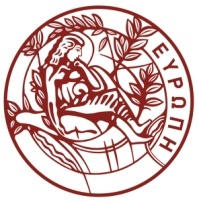                                                                                                    Προς τους οικονομικούς φορείς:α/αΠεριγραφήΜ/ΜΠοσοτ.1ΚΑΛΩΔΙΟ ΕΥΚΑΜΠΤΟ 3*1,5τ.χ.Μ3002ΦΙΣ ΣΟΥΚΟ ΑΡΣΕΝΙΚΟΤΜΧ503ΦΙΣ ΣΟΥΚΟ ΘΗΛΥΚΟΤΜΧ104ΦΙΣ ΣΟΥΚΟ TAYΤΜΧ105ΠΡΙΖΑ RJ45 ΚΑΝΑΛΙΟΥ LEGRANDΤΜΧ46ΝΤΟΥΙ Ε27 ΠΟΡΣΕΛΑΝΗΣ ΓΩΝΙΑΚΟ ΜΕ ΛΑΜΑΚΙΤΜΧ207ΚΑΝΑΛI 105*50 LEGRANDΜ208ΜΠΑΛΑ Φ30 ΟΠΑΛ Χ. ΓΡΙΦΑΤΜΧ109ΑΥΤΟΜΑΤΗ ΑΣΦΑΛΕΙΑ 10ΑΤΜΧ2410ΑΥΤΟΜΑΤΗ ΑΣΦΑΛΕΙΑ 3*32ΑΤΜΧ1011ΑΥΤΟΜΑΤΗ ΑΣΦΑΛΕΙΑ 3*25ΑΤΜΧ1012ΠΡΙΖΑ ΣΟΥΚΟ ΚΑΝΑΛΙΟΥ LEGRANDΤΜΧ1013ΠΡΙΖΑ ΣΟΥΚΟ ΧΩΝΕΥΤΗΤΜΧ1014ΓΕΦΥΡΑ ΤΦ ΠΙΝΑΚΑ 12 ΑΣΦΑΛΕΙΩNΤΜΧ1015ΓΕΦΥΡΑ MΦ ΠΙΝΑΚΑ 12 ΑΣΦΑΛΕΙΩNΤΜΧ1016ΚΑΝΑΛΙ 20*13 ΑΥΤΟΚ/ΤΟΜ3017ΚΑΝΑΛΙ 32*16 Μ3018ΑΥΤΟΜΑΤΗ ΑΣΦΑΛΕΙΑ 32ΑΤΜΧ2419ΡΕΛΕ ΘΕΡΜΟΣΥΣΣΩΡΕΥΤΩΝ 4*40ΑΤΜΧ520ΤΑΙΝΙΕΣ ΜΟΝΩΤΙΚΕΣ (ΚΑΦΕ-ΜΠΛΕ)ΤΜΧ3021ΕΠΙΤΗΡΗΤΗΣ ΜΦΤΜΧ122ΕΠΙΤΗΡΗΤΗΣ ΤΦΤΜΧ123ΛΑΜΠΑ LED 4,9W 4000Κ Ε27 OSRAMΤΜΧ100ΕΝΤΥΠΟ ΟΙΚΟΝΟΜΙΚΗΣ ΠΡΟΣΦΟΡΑΣ ΟΜΑΔΑ 1ΕΝΤΥΠΟ ΟΙΚΟΝΟΜΙΚΗΣ ΠΡΟΣΦΟΡΑΣ ΟΜΑΔΑ 1ΕΝΤΥΠΟ ΟΙΚΟΝΟΜΙΚΗΣ ΠΡΟΣΦΟΡΑΣ ΟΜΑΔΑ 1ΕΝΤΥΠΟ ΟΙΚΟΝΟΜΙΚΗΣ ΠΡΟΣΦΟΡΑΣ ΟΜΑΔΑ 1ΕΝΤΥΠΟ ΟΙΚΟΝΟΜΙΚΗΣ ΠΡΟΣΦΟΡΑΣ ΟΜΑΔΑ 1ΕΝΤΥΠΟ ΟΙΚΟΝΟΜΙΚΗΣ ΠΡΟΣΦΟΡΑΣ ΟΜΑΔΑ 1α/αΠεριγραφήΜ/ΜΠοσοτ.Τιμή μονάδοςΚόστος1ΛΑΜΠΤΗΡΑΣ LED 4,9W 4000Κ Ε27 OSRAMΤΜΧ100ΑΘΡΟΙΣΜΑΑΘΡΟΙΣΜΑΑΘΡΟΙΣΜΑΑΘΡΟΙΣΜΑΦΠΑ 24%ΦΠΑ 24%ΦΠΑ 24%ΦΠΑ 24%ΣΥΝΟΛΙΚΟ ΚΟΣΤΟΣ ΠΡΟΣΦΟΡΑΣΣΥΝΟΛΙΚΟ ΚΟΣΤΟΣ ΠΡΟΣΦΟΡΑΣΣΥΝΟΛΙΚΟ ΚΟΣΤΟΣ ΠΡΟΣΦΟΡΑΣΣΥΝΟΛΙΚΟ ΚΟΣΤΟΣ ΠΡΟΣΦΟΡΑΣΕΝΤΥΠΟ ΟΙΚΟΝΟΜΙΚΗΣ ΠΡΟΣΦΟΡΑΣ ΟΜΑΔΑ 2ΕΝΤΥΠΟ ΟΙΚΟΝΟΜΙΚΗΣ ΠΡΟΣΦΟΡΑΣ ΟΜΑΔΑ 2ΕΝΤΥΠΟ ΟΙΚΟΝΟΜΙΚΗΣ ΠΡΟΣΦΟΡΑΣ ΟΜΑΔΑ 2ΕΝΤΥΠΟ ΟΙΚΟΝΟΜΙΚΗΣ ΠΡΟΣΦΟΡΑΣ ΟΜΑΔΑ 2ΕΝΤΥΠΟ ΟΙΚΟΝΟΜΙΚΗΣ ΠΡΟΣΦΟΡΑΣ ΟΜΑΔΑ 2ΕΝΤΥΠΟ ΟΙΚΟΝΟΜΙΚΗΣ ΠΡΟΣΦΟΡΑΣ ΟΜΑΔΑ 2α/αΠεριγραφήΜ/ΜΠοσοτ.Τιμή μονάδοςΚόστος2ΚΑΛΩΔΙΟ ΕΥΚΑΜΠΤΟ 3*1,5τ.χ.Μ3003ΦΙΣ ΣΟΥΚΟ ΑΡΣΕΝΙΚΟΤΜΧ504ΦΙΣ ΣΟΥΚΟ ΘΗΛΥΚΟΤΜΧ105ΦΙΣ ΣΟΥΚΟ TAYΤΜΧ106ΠΡΙΖΑ RJ45 ΚΑΝΑΛΙΟΥ LEGRANDΤΜΧ47ΝΤΟΥΙ Ε27 ΠΟΡΣΕΛΑΝΗΣ ΓΩΝΙΑΚΟ ΜΕ ΛΑΜΑΚΙΤΜΧ208ΚΑΝΑΛI 105*50 LEGRANDΜ209ΜΠΑΛΑ Φ30 ΟΠΑΛ Χ. ΓΡΙΦΑΤΜΧ1010ΑΥΤΟΜΑΤΗ ΑΣΦΑΛΕΙΑ 10ΑΤΜΧ2411ΑΥΤΟΜΑΤΗ ΑΣΦΑΛΕΙΑ 3*32ΑΤΜΧ1012ΑΥΤΟΜΑΤΗ ΑΣΦΑΛΕΙΑ 3*25ΑΤΜΧ1013ΠΡΙΖΑ ΣΟΥΚΟ ΚΑΝΑΛΙΟΥ LEGRANDΤΜΧ1014ΠΡΙΖΑ ΣΟΥΚΟ ΧΩΝΕΥΤΗΤΜΧ1015ΓΕΦΥΡΑ ΤΦ ΠΙΝΑΚΑ 12 ΑΣΦΑΛΕΙΩNΤΜΧ1016ΓΕΦΥΡΑ MΦ ΠΙΝΑΚΑ 12 ΑΣΦΑΛΕΙΩNΤΜΧ1017ΠΛΑΣΤΙΚΟ ΗΛΕΚ. ΚΑΝΑΛΙ 20*13 ΑΥΤΟΚ/ΤΟΜ3018ΠΛΑΣΤΙΚΟ ΗΛΕΚ. ΚΑΝΑΛΙ 32*16 Μ3019ΑΥΤΟΜΑΤΗ ΑΣΦΑΛΕΙΑ 32ΑΤΜΧ2420ΡΕΛΕ ΘΕΡΜΟΣΥΣΣΩΡΕΥΤΩΝ 4*40ΑΤΜΧ521ΤΑΙΝΙΕΣ ΜΟΝΩΤΙΚΕΣ (ΚΑΦΕ-ΜΠΛΕ)ΤΜΧ3022ΕΠΙΤΗΡΗΤΗΣ ΜΦΤΜΧ123ΕΠΙΤΗΡΗΤΗΣ ΤΦΤΜΧ1ΑΘΡΟΙΣΜΑΑΘΡΟΙΣΜΑΑΘΡΟΙΣΜΑΑΘΡΟΙΣΜΑΦΠΑ 24%ΦΠΑ 24%ΦΠΑ 24%ΦΠΑ 24%ΣΥΝΟΛΙΚΟ ΚΟΣΤΟΣ ΠΡΟΣΦΟΡΑΣΣΥΝΟΛΙΚΟ ΚΟΣΤΟΣ ΠΡΟΣΦΟΡΑΣΣΥΝΟΛΙΚΟ ΚΟΣΤΟΣ ΠΡΟΣΦΟΡΑΣΣΥΝΟΛΙΚΟ ΚΟΣΤΟΣ ΠΡΟΣΦΟΡΑΣ